LIVE THE DREAM!junior research project 2012 – DAY 2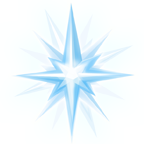 Go to www.studentcareercounsling.comIt’s time to start thinking about your DREAMS!!!! We are going to start by taking a Career Test – 
let’s see what it says about what you should do with your life!Click on Take a Career Test in the right-hand column.There is a question:“Are you a student or an adult?” Click STUDENT.Click SKIP THIS STEP for primary career choice. It will then take you to the test.Answer all the questions HONESTLY. Fill in information here:What username/password did you choose? ________________________________TEST RESULTS:		Your personality type: _______________Your Holland Code:  ________________What does the Holland Code stand for? ____________________________________Primary personality type: ________________________________________________What did you learn about your personality type that surprised you?____________________________________________________________________What qualities did you find are MOST like you?_____________________________________________________________________Secondary personality type: _____________________________________________What did you learn about your personality type that surprised you?____________________________________________________________________What qualities did you find are MOST like you?_____________________________________________________________________What careers were suggested for you?______________________________________Now, you are going to learn how to use EASY BIB to track the places you go to learn about careers. Choose ONE of the careers the website chose for you to research.Login or register for EasyBib by going to www.easybib.com and clicking on the register or login button. If registering fill out the required information to make your own account—you may have to confirm by email Create a new project—click on create a new project buttonName your project Career SearchKeep default on MLA 7 (newest MLA edition) Click create when done Look for 3 resources about your career. Click the RESEARCH beta button on the top left hand side of the page. Then enter your career into the box. For example, type SINGING CAREER.Look for resources that have a green CREDIBLE check mark by them. If they do, check out the resource. If you like it, you will use it.If you like the website, copy the URL in the top box. Then click on the Bibliography tab and go BACK to your works cited page. Paste the web address into the box. It will create your citation for you. It may ask you to find some additional information. Find as much as you can, and then click “create citation.”You will do this until you find 3 sources you think are excellent resources for your career choice. If you are not finding enough resources on the Easy Bib site, you can go to Google – but you will need to make sure the website is CREDIBLE. The best advice is to choose a .org, .gov, or .edu website. If it isn’t, be sure the author knows what he/she is talking about – is an EXPERT on your topic.Once you’ve found all three sources, you will be SHARING the document with me. Click on Share, then click INVITE OTHERS. Type my e-mail address in the box: carriewisehart@gmail.com. Then click all three boxes – view, edit, comment.